PRZEDSZKOLE ODDZIAŁ I26.06.2020TEMAT TYGODNIA: LETNIE ZABWYZabawa muzyczna do piosenki „Razem z latem” –  śpiew piosenki, połączone z rytmicznym klaskaniem refrenu piosenki. https://www.youtube.com/watch?v=AHwM17Zw5Gw Razem z latem Chodzi złote lato 
W kapeluszu z kwiatów. 
W rękach ma latawiec, 
Biega z nim po trawie. Ref.: Hopsa, hopsasa, razem z latem ja,Hopsa, hopsasa, razem z latem ja. Czasem dla ochłody
Lato zjada lody. 
Zjada je powoli, 
Gardło go nie boli. Ref.: Hopsa, hopsasa, razem z latem ja, Hopsa, hopsasa, razem z latem ja.Poczytaj mi mamo, poczytaj mi tato…Posłuchaj wiersza „ Wakacyjne marzenia” „Wakacyjne marzenia” (Dorota Kluska) 

Gdy wakacje się zbliżają szybkim krokiem, 
ja już marzę o podróżach, jak przed rokiem!
Lecz tym razem mam pomysłów dwa tysiące, 
jak najlepiej spędzić całe dwa miesiące . 
Na początku chcę się wznieść balonem 
I popatrzeć w każdą świata stronę. 
Ruszę w kosmos!
Stamtąd wezmę jedną gwiazdkę
I napiszę o niej piękną opowiastkę.
Potem do łodzi podwodnej wsiądę sobie. 
W oceanie z wielorybem zdjęcie zrobię! 
A na koniec moja mama, ja i tata 
na rowerach przejedziemy kawał świata! Porozmawiajmy… O czym marzy osoba z wiersza? Jakie ma plany na wakacje?Czym chce podróżować? Który pomysł wam się najbardziej podoba?A Wy jakie macie wakacyjne marzenia? Gdzie chcecie pojechać, co chcecie robić w czasie wakacji? Opowiedzcie…A teraz troszkę potańcz przy piosence…ZoZi -BEZPIECZNE WAKACJEhttps://www.youtube.com/watch?v=W4RHyjQLfCMRozwiąż wakacyjne zagadki…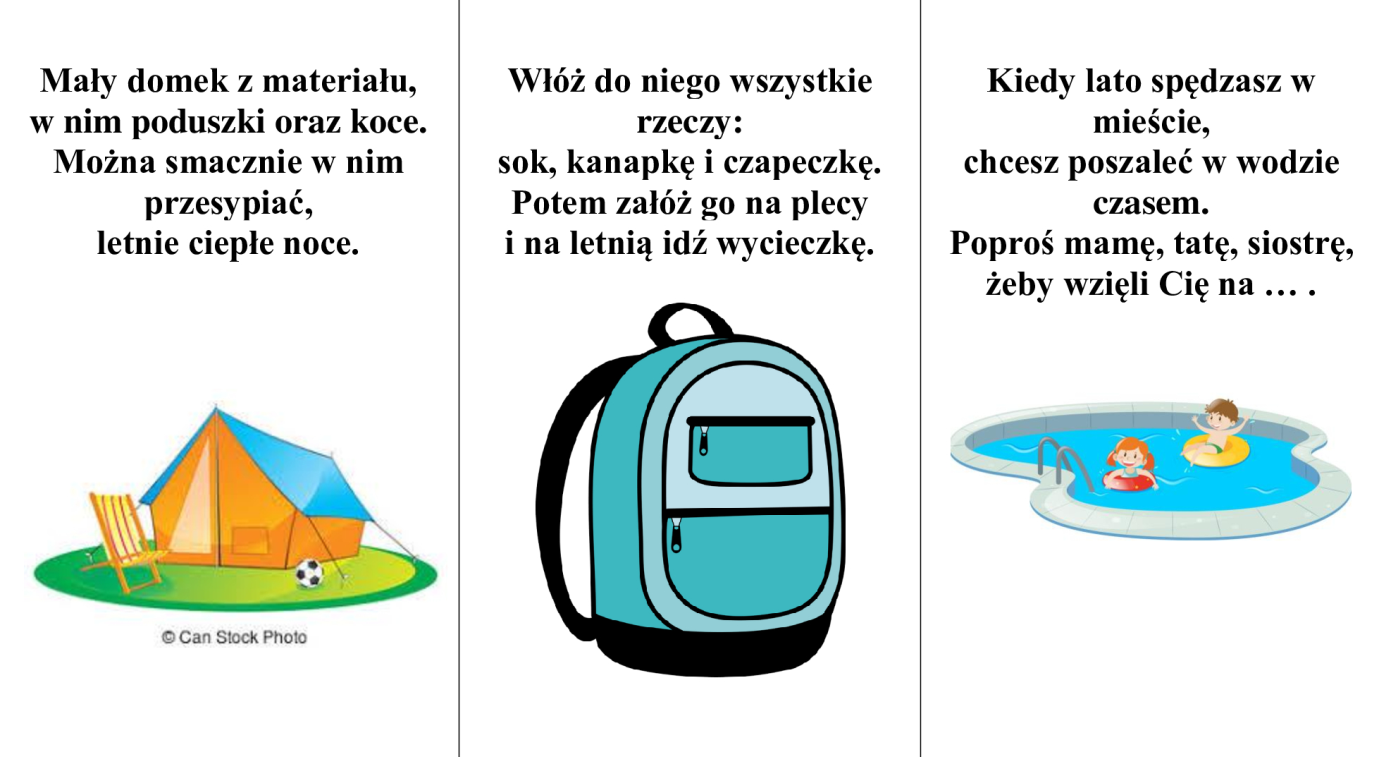 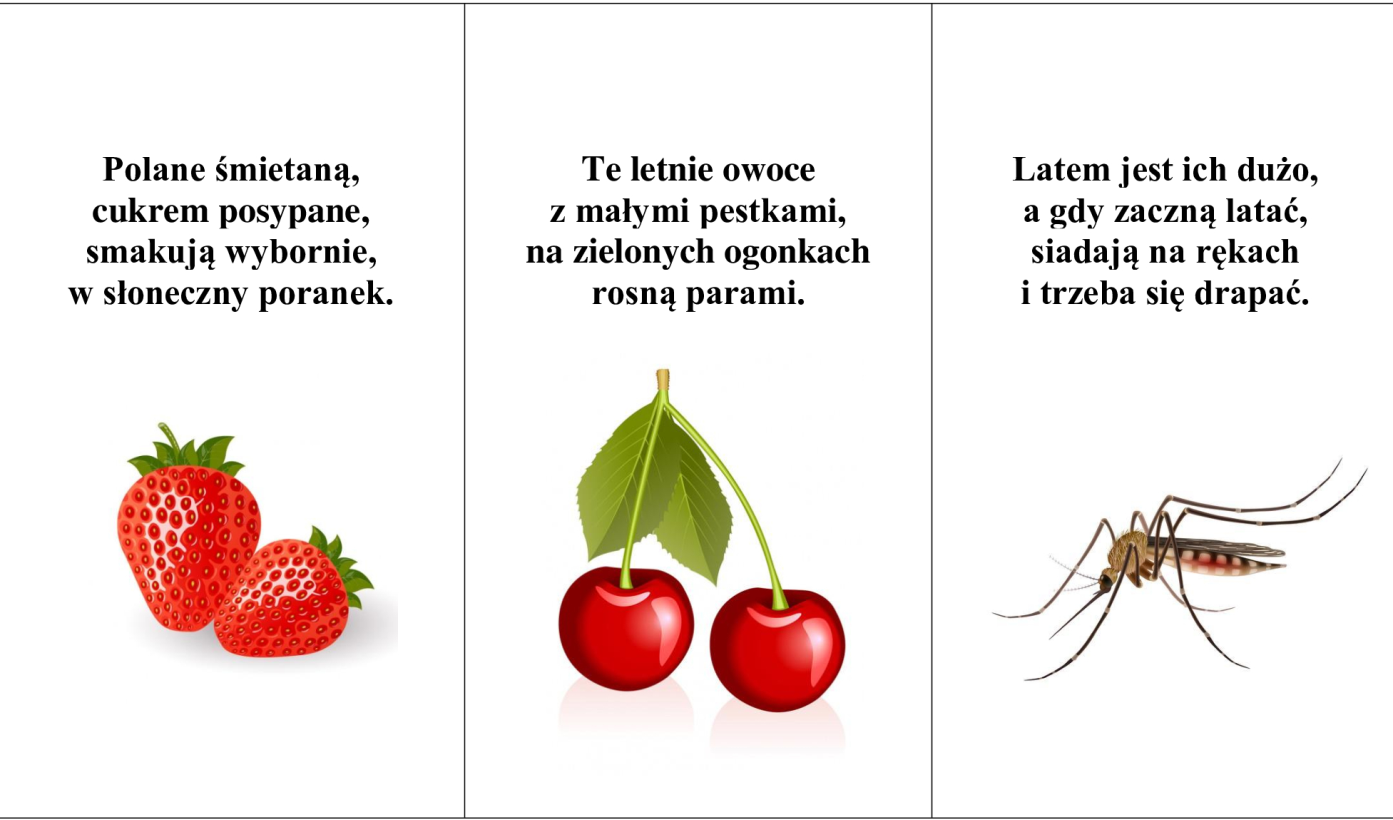 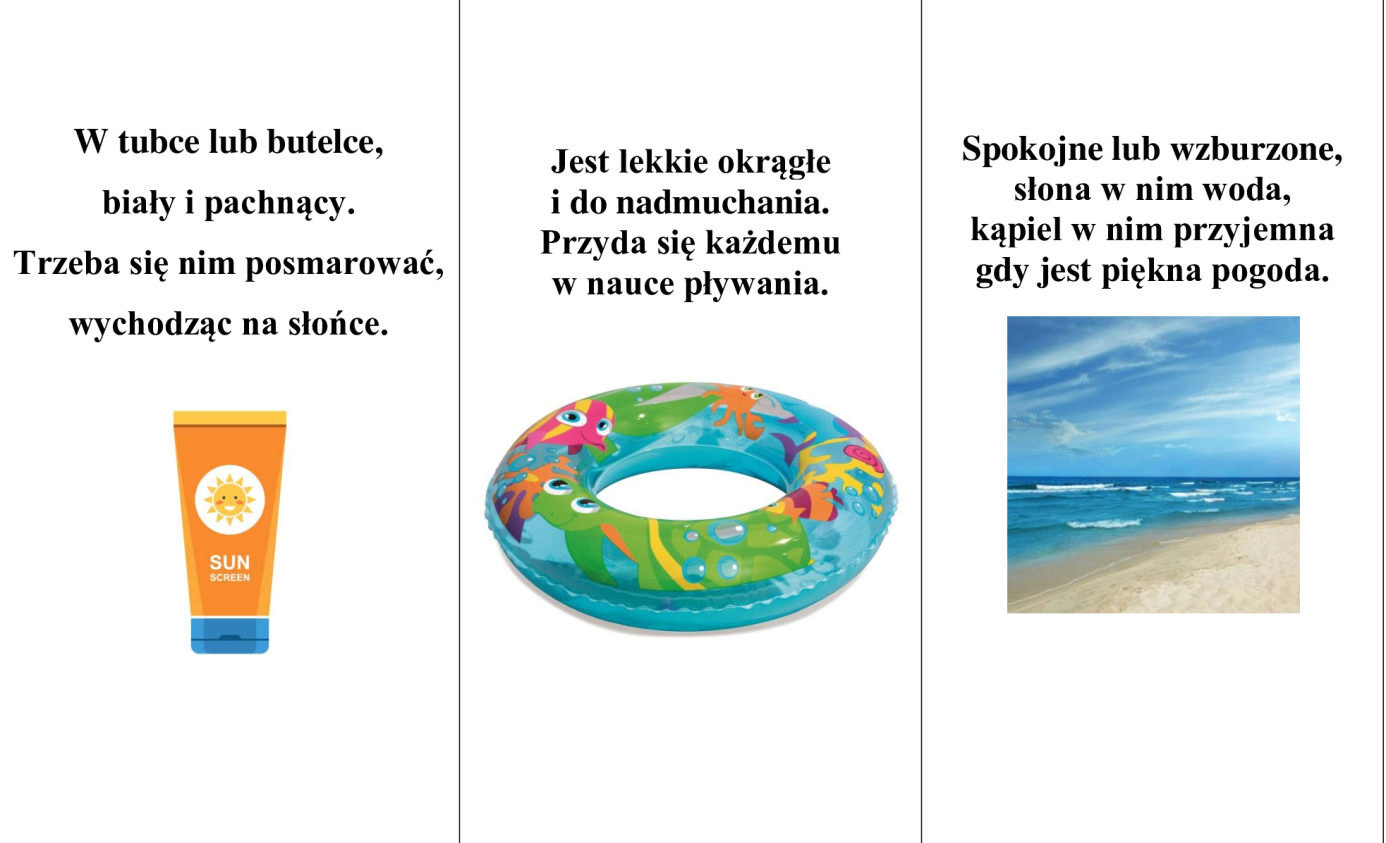 Jeżeli masz ochotę to może zrobisz motylka…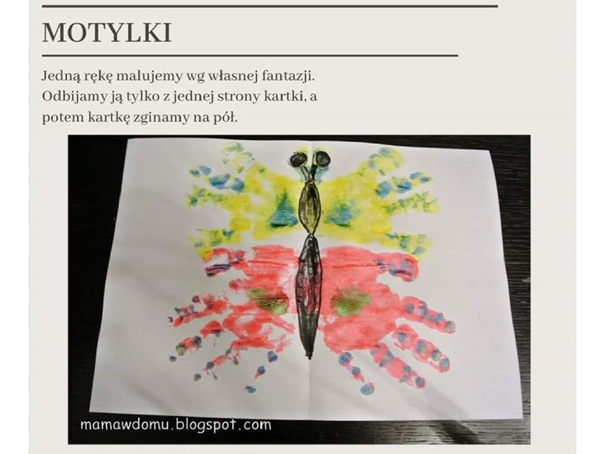 Czas na trochę ćwiczeń gimnastycznych z wykorzystaniem gazet:Maszeruj po obwodzie koła. Połóż gazetę na głowie i biegaj po obwodzie koła tak, żeby gazeta nie spadła.Swobodnie machaj gazetą – wysoko, nisko, jedną ręką, drugą ręką.Wysoko unoś kolana w czasie marszu z równoczesnym dotykaniem gazety.„Wycieranie plamy na podłodze” – stań w rozkroku, wykonuj skłony w przód i przesuwaj złożoną gazetę między stopami w tył i w przód naśladując wycieranie podłogi.Klęk podparty. Gazeta na podłodze przed Tobą. Ręce na gazecie. Przesuwaj gazetę obszernymi ruchami w różnych kierunkach.Klęknij na gazecie i siadaj na przemian raz na prawym, raz na lewym udzie.Skoki przez przeszkodę – gazetę połóż na podłodze, chodź po podłodze, gdy napotkasz przeszkodę wykonaj przeskoki przez rozłożoną gazetęSiad prosty gazetę trzymaj między stopami, uginaj i prostuj nogi.W leżeniu tyłem, nogi ugięte w kolanach, gazetę ułóż na klatce piersiowej, przyciągnij kolana aż do gazety.Zwijanie gazety w kulki..Maszeruj po obwodzie koła z podrzucaniem i łapaniem papierowej kulki.„Celny rzut” – ustaw w odległości od siebie miskę i spróbuj trafić do niej papierową kulką.Jeżeli masz ochotę to pokoloruj i możesz przykleić na drzwiach swojego pokoju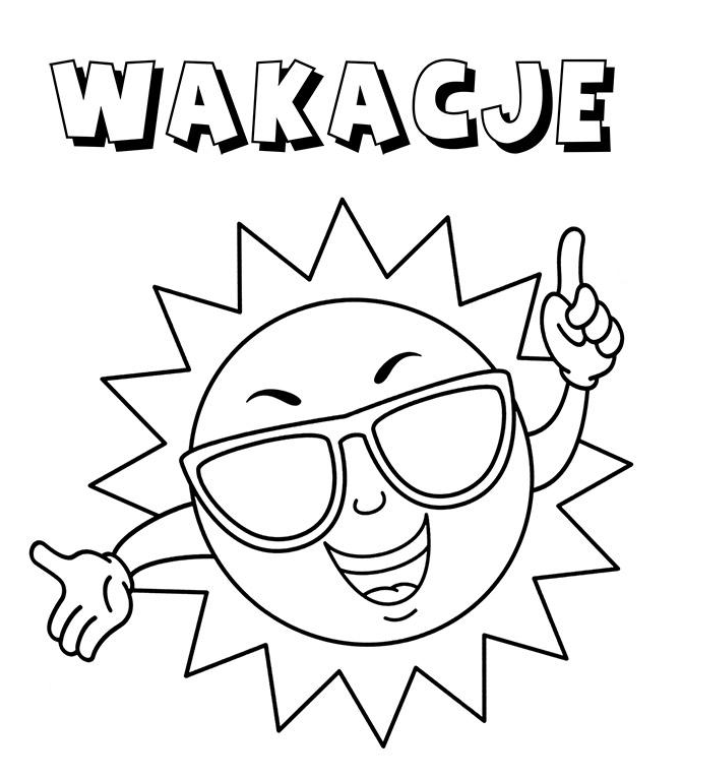 Źródło: https://www.e-kolorowanki.eu/kolorowanki-lato/lod-kolorowanka/Życzę miłego, słonecznego weekendu…